แบบเสนอ “โครงการทุนนวัตกรรมสายอาชีพชั้นสูง ปี ๒๕๖๓”(ทุน ๒ ปี ปวส./อนุปริญญา) กองทุนเพื่อความเสมอภาคทางการศึกษา คำอธิบายก่อนจัดทำแบบเสนอโครงการ สถานศึกษาควรศึกษาประกาศกองทุนเพื่อความเสมอภาคทางการศึกษา เรื่อง การส่งเสริมนักเรียนที่ขาดแคลนทุนทรัพย์และด้อยโอกาสให้ได้รับการศึกษาต่อสายอาชีพชั้นสูง ในโครงการทุนนวัตกรรมสายอาชีพชั้นสูง ปี ๒๕๖๓ อย่างละเอียด และยื่นแบบเสนอโครงการ ผ่านระบบออนไลน์ที่เว็บไซต์ www.EEF.or.th โดยกรอกข้อมูลและส่งเอกสารตามกำหนดให้ครบถ้วน แบบเสนอโครงการการส่งเสริมนักเรียนที่ขาดแคลนทุนทรัพย์และด้อยโอกาสให้ได้รับการศึกษาต่อสายอาชีพชั้นสูง ในโครงการทุนนวัตกรรมสายอาชีพชั้นสูง ประกอบด้วย ๓ ส่วน ได้แก่     ส่วนที่ ๑ ข้อมูลทั่วไป     ส่วนที่ ๒ รายละเอียดโครงการ     ส่วนที่ ๓ คำรับรอง สถานศึกษาควรศึกษาเอกสาร และกรอกข้อมูลให้ครบถ้วนชัดเจนเพื่อประโยชน์ต่อการพิจารณา และตรวจสอบความถูกต้องของเอกสารก่อนการยื่นข้อเสนอโครงการผ่านระบบออนไลน์ส่วนที่ ๑ ข้อมูลทั่วไปส่วนที่ ๑ ข้อมูลทั่วไปชื่อโครงการ โครงการทุนนวัตกรรมสายอาชีพชั้นสูง ปีการศึกษา ๒๕๖๓ ประเภททุน ๒ ปี (ปวส./อนุปริญญา) ของ (ชื่อสถานศึกษา) …………………………………………………………..…………………………………...………………….………………………...……….……………..…ข้อมูลองค์กรผู้เสนอโครงการ (ในกรณีที่สถานศึกษาที่มีเขตพื้นที่หรือวิทยาเขตหรือมีลักษณะอื่นที่คล้ายคลึงเขตพื้นที่หรือวิทยาเขต ให้เสนอโครงการในนามสถานศึกษาเท่านั้น)ชื่อสถานศึกษา…………………………………………………………..…………………............................................…………………………………….. 
ที่อยู่……………………………………………………………………………………………………..…………...…………..........…………………………………..………………………………………………..…………………………………………………..……..………..……………...........…………………………………..โทรศัพท์……………………………………………………………………………………………………………………….........…..………………………………..โทรสาร………………………………………………………………………………………………………………………….......……………………………………..Email……………………………………………………………………………………………………………………...…….......…………………………………….กลุ่มสถานศึกษา 	 สำนักงานคณะกรรมการการอาชีวศึกษา		 สถาบันวิทยาลัยชุมชน กระทรวงการอุดมศึกษา วิทยาศาสตร์ วิจัยและนวัตกรรม อื่น ๆ ระบุ………………………………………………………………………………………………….……………….ระดับการศึกษาที่เปิดสอน 		 ประกาศนียบัตรวิชาชีพ (ปวช.)		 ประกาศนียบัตรวิชาชีพขั้นสูง (ปวส.) อนุปริญญา หลักสูตร........ปีจำนวนนักศึกษาทั้งสถานศึกษา ...…………………......…. คน จำนวนอาจารย์ทั้งสถานศึกษา ……….……………..……. คน แบ่งออกเป็น อาจารย์ประจำ...............คน อาจารย์อัตราจ้าง...............คน อื่นๆ (โปรดระบุ)..............คนจำนวนหลักสูตรที่เปิดสอน…………………….หลักสูตร ผู้บริหารสถานศึกษาชื่อ-นามสกุล…………………………………………………..………………………………………………………………........………….………………………..หมายเลขบัตรประจำตัวประชาชน………………………………………………..…………………………………..……….......…….……………………..ที่อยู่ (บ้าน) ………………………………………………..…………………………………………………..……………….......…………….……………………..โทรศัพท์มือถือ …………………………………………………………………………………………………………..…….......…………………………………..Email ………………….….………..………………..………………………………..………………………………..…….........…………………………………..ผู้รับผิดชอบโครงการ (ผู้ดำเนินการหลักของโครงการ โดยเป็นผู้ที่มีบทบาทหน้าที่ในการรับผิดชอบโครงการที่ผู้บริหารมอบหมาย ต้องเป็นระดับผู้บริหารสถานศึกษาหรือไม่ต่ำกว่ากว่าระดับหัวหน้าแผนกที่เกี่ยวข้องกับสาขาที่ยื่นเสนอขอ โปรดแนบประวัติผู้รับผิดชอบโครงการโดยย่อ)ชื่อ-นามสกุล…………………………………………………..…………………………..…………………………………..........…………………………………..หมายเลขบัตรประจำตัวประชาชน………………………………………………..…………………………………..……….......……………………………ตำแหน่งในสถานศึกษา………………………………….……………วิชาที่สอน…………………………………………….........……………………………ระดับชั้นที่สอน…………………………………………………………………………………………………………………………….........………………………ที่อยู่ (บ้าน)………………………………………………..…………………………………………………..……………….......………..…………………………..………………………………………………..…………………………………………………..……………………………............…………………………………..โทรศัพท์มือถือ……………………………...……Line ID: …………………………………………………..……..………........………………………………Email……………………………..……..…………………………..……..……………..……..……………..…………….......……………………………………..ผู้ประสานงานหลักของโครงการ (ผู้ที่มีบทบาทหน้าที่ในการประสานงานการดำเนินการกับกองทุนเพื่อความเสมอภาคทางการศึกษา (กสศ.) อาทิเช่น การนำส่งผลงานประกอบการเบิกเงินงวด การนัดหมายการประชุม การจัดกิจกรรม ฯลฯ)ชื่อ-นามสกุล…………………………………………………..…………………………..……………………...…………….......…………………………………..หมายเลขบัตรประจำตัวประชาชน………………………………………………..…………………………………..……….......……………………………ตำแหน่งในสถานศึกษา…………………………………………………วิชาที่สอน………………………………………….......………………………………ระดับชั้นที่สอน………………………………………………………………………………………………………………….......…………………………………..ที่อยู่ (บ้าน)………………….………………………..…………………………………………………..……………………….......…………………………………  ………………………………………………..…………………………………………………..…………………………….......…………………..…………………..โทรศัพท์มือถือ……………………………………………………...……Line ID: ……………………………..………….........…………….…………………Email……………………………..……..…………………………..……..……………..……..……………..…………….......……………………………………..สถานศึกษาเคยรับทุนสนับสนุนของ กสศ. หรือไม่  ไม่เคยรับทุน กสศ.  เคยรับทุน กสศ. โปรดระบุชื่อโครงการ สำนักที่รับทุน และความสำเร็จของโครงการโดยย่อ ในกรณีที่โครงการที่ได้รับทุน จาก กสศ. ยังคงดำเนินการอยู่ สถานศึกษาจะมีการจัดสรรทรัพยากรบุคคล 
การบริหารโครงการ การกำกับดูแลของโครงการที่เสนอใหม่ เพื่อให้บรรลุเป้าหมายที่กำหนดไว้ได้อย่างมีประสิทธิภาพอย่างไร ……………………………..……..…………………………..……..……………..……..……………..…………………….......……….……………………………..…………………………..……..…………………………..……..……………..……..……………..…………………………………………..……..……..…….……………………………..……..…………………………..……..……………..……..….......………………………………….........…………………………………..…………………………..……..…………………………..……..……………..……..……………..…………………………………………..……..……..……….………………………..……..…………………………..……..……………..……..….......………………………………….........……………………………………..ส่วนที่ ๒ รายละเอียดโครงการส่วนที่ ๒ รายละเอียดโครงการกลุ่มเป้าหมาย :  นักศึกษาทุน ๒ ปี ปวส./อนุปริญญา จำนวนรวม.........................คน (ระบุชื่อหลักสูตรสาขาที่ได้รับการอนุมัติ โดยทั้งสองประเภททุนจะต้องมีจำนวนหลักสูตรสาขาไม่เกิน ๕ หลักสูตรสาขา และจะต้องมีผู้รับทุนไม่น้อยกว่า ๓๐ คน และไม่เกินกว่า ๑๕๐ คน)๑.๑ หลักสูตรสาขา…………………………..………………………………………………………………..……………จำนวน………………..คน๑.๒ หลักสูตรสาขา……………………………………………………………………….……………..………………….จำนวน………………..คน๑.๓ หลักสูตรสาขา……………………………………………………………………….………..……………………….จำนวน………………..คน๑.๔ หลักสูตรสาขา……………………………………………………………………….………..……………………….จำนวน………………..คน๑.๕ หลักสูตรสาขา……………………………………………………………………………..…………….…………….จำนวน………………..คนหลักการและเหตุผลระบุหลักการและเหตุผล แนวคิด และการวิเคราะห์สถานการณ์ของโครงการแสดงให้เห็นถึงความพร้อมและความเชื่อมั่นของสถานศึกษาด้านหลักสูตรที่เสนอ (ระบุรายละเอียดรายสาขาในข้อที่ ๔)แสดงให้เห็นถึงการสนับสนุนงบประมาณจากภาคเอกชนในลักษณะ Matching Fund (ระบุรายละเอียดรายสาขาในข้อที่ ๔)แสดงข้อมูลสนับสนุนที่สะท้อนถึงผลการผลิตนักศึกษาที่ผ่านมาซึ่งได้รับการจ้างงาน เป็นที่ยอมรับและพึงพอใจของสถานประกอบการ และชุมชนท้องถิ่น (ระบุรายละเอียดรายสาขาในข้อที่ ๔)ประเมินความจำเป็น ควรระบุสถานการณ์ความขาดแคลนของกำลังคน ข้อมูลตลาดแรงงาน สภาพปัญหาด้านการเรียนรู้ที่ชัดเจน มีการแสดงข้อมูลและหลักฐานเชิงประจักษ์ (ระบุรายละเอียดรายสาขาในข้อที่ ๔)โครงการจะก่อให้เกิดประโยชน์แก่การศึกษา การพัฒนาคุณภาพเด็กและเยาวชนโดยรวมอย่างไร ……………………………………………………………………………………………………………………………………………………………………………………………………………………………………………………………………………………………………………………………………………………วัตถุประสงค์ (ผลลัพธ์ ผลกระทบที่ต้องการให้เกิดขึ้นกับนักเรียน/นักศึกษาและสถานศึกษา) วัตถุประสงค์ของโครงการนี้ คือสร้างโอกาสที่เสมอภาคของเยาวชนผู้ขาดแคลนทุนทรัพย์และด้อยโอกาสให้ได้รับการศึกษาที่มีคุณภาพระดับสูงกว่ามัธยมศึกษาตอนปลาย ตลอดจนส่งเสริมให้ผู้สำเร็จการศึกษาดังกล่าวสามารถมีงานทำยกระดับคุณภาพสถานศึกษาในการผลิตกำลังคนสายอาชีพชั้นสูงให้ตอบสนองต่อความต้องการและเพิ่มขีดความสามารถทางการแข่งขันของประเทศตามแผนยุทธศาสตร์ประเทศไทย ๔.๐(สถานศึกษาระบุวัตถุประสงค์อื่น ๆ เพิ่มเติม)…………………………….………………………………………………………………………………………………………………………………………………………………….………………………………………………………………………………………………………………………………………………………………….……………………………………………………………………………………………………………………………………สาขาวิชาที่สถานศึกษาเสนอ สาขาที่ท่านเห็นว่ามีศักยภาพในการจัดการเรียนการสอน โดยเลือกสาขาวิชา ตามข้อ ๔.๑, ๔.๒ หรือ ๔.๓ ทั้งนี้สามารถเสนอจำนวนหลักสูตรสาขาไม่เกิน ๕ สาขา โปรดระบุหลักสูตรสาขา (ตามที่ระบุไว้ในข้อที่ ๑) ดังนี้๔.๑. สาขาที่เป็นเป้าหมายหลักในการพัฒนาประเทศ ตามนโยบายของรัฐบาลเพื่อผลักดันเศรษฐกิจและพัฒนาแผนยุทธศาสตร์ประเทศไทย ๔.๐ โดยระบุอุตสาหกรรมเป้าหมายที่มีศักยภาพ๔.๑.๑ อุตสาหกรรมที่มีศักยภาพ (First S-curve) อุตสาหกรรมยานยนต์สมัยใหม่ อุตสาหกรรมอิเล็กทรอนิกส์อัจฉริยะ อุตสาหกรรมการท่องเที่ยวกลุ่มรายได้ดีและอุตสาหกรรมการท่องเที่ยวเชิงสุขภาพ อุตสาหกรรมเกษตรและเทคโนโลยีชีวภาพ และอุตสาหกรรมการแปรรูปอาหาร๔.๑.๒ อุตสาหกรรมอนาคต (New S-curve) หุ่นยนต์เพื่ออุตสาหกรรม อุตสาหกรรมการบินและโลจิสติกส์ อุตสาหกรรมเชื้อเพลิงชีวภาพและเคมีชีวภาพ อุตสาหกรรมดิจิทัล และอุตสาหกรรมการแพทย์ครบวงจร๔.๒ สาขาที่ขาดแคลนด้านสายอาชีพ ในท้องถิ่นหรือจังหวัดที่สถานศึกษาตั้งอยู่ อาจรวมถึงพื้นที่จังหวัดใกล้เคียง โดยแสดงข้อมูลเหตุผลประกอบที่ชัดเจน (โปรดแสดงข้อมูลเหตุผลประกอบที่ชัดเจน)๔.๓ สาขาด้านวิทยาศาสตร์เทคโนโลยี (Science, Technology, Engineering, and Mathematics: STEM) และเทคโนโลยีดิจิทัลข้อมูลสนับสนุนที่สะท้อนถึงผลการผลิตนักศึกษาที่ผ่านมาซึ่งได้รับการจ้างงาน เป็นที่ยอมรับและ
พึงพอใจของสถานประกอบการ และชุมชนท้องถิ่น (เฉพาะหลักสูตรสาขาที่ต้องการยื่นเสนอขอ (นำเสนอช่วงเวลา ๓ ปีย้อนหลังของทุกหลักสูตรสาขา กรณีเป็นหลักสูตรใหม่ให้นำเสนอเฉพาะช่วงปีการศึกษาที่มีบัณฑิตสำเร็จการศึกษา))สถานที่ที่จะดำเนินการสอน (แยกรายหลักสูตรสาขาที่ต้องการยื่นเสนอขอ) (ระบุสถานที่จัดการเรียนการสอน สถาบัน… ตำบล…อำเภอ…จังหวัด….)แผนการดำเนินงาน - ระบุยุทธศาสตร์ กิจกรรม ระยะเวลาดำเนินการ ผลผลิต และผู้รับผิดชอบในแต่ละประเด็น ที่จะ
ทำให้บรรลุวัตถุประสงค์ตามตัวชี้วัดที่กำหนด  โดยการออกแบบกิจกรรมขอให้คำนึงถึง  (ก) กลวิธีและกิจกรรมที่จะทำให้บรรลุผลลัพธ์ที่คาดหวังไว้       (ข) การมีส่วนร่วมของกลุ่มเป้าหมาย ได้แก่ ภาคเอกชน ผู้ประกอบการ ศิษย์เก่า ตั้งแต่การวางแผน การปฏิบัติ และการวัดและประเมินผล  (ค) กลวิธีและกิจกรรมที่เหมาะสมกับกลุ่มเป้าหมาย ระยะเวลา งบประมาณ และบริหารจัดการได้       (ง) กลวิธีและกิจกรรมต่างๆ ของโครงการต้องเชื่อมโยง และส่งผลต่อกิจกรรมอื่นๆสถานศึกษามีความพร้อมและความเชื่อมั่น ประเด็น : สถานศึกษาต้องแสดงให้เห็นถึงความพร้อมด้านสาขาหลักสูตรตามข้อ ๑ รวมถึงโอกาสในการสนับสนุนงบประมาณของภาคเอกชนในลักษณะ Matching Fund ตลอดจนแสดงข้อมูลสนับสนุนที่สะท้อนถึงผลการผลิตนักศึกษาที่ผ่านมา ซึ่งได้รับการจ้างงานเป็นที่ยอมรับ และพึงพอใจของสถานประกอบการและชุมชนท้องถิ่น ไม่มี  มี (โปรดนำเสนอในรูปแบบสไลด์ Presentation ไม่เกิน ๑๕ สไลด์ หรือวีดิทัศน์ (VDO) ความยาวไม่เกิน ๗ นาที)สถานศึกษามีแนวทางในการแนะแนวและประชาสัมพันธ์ทุนการศึกษาแก่สถานศึกษาอย่างไร ประเด็น : สถานศึกษาต้องเสนอแนวทางการประชาสัมพันธ์ การสร้างความรู้ ความเข้าใจเชิงรุกเกี่ยวกับการศึกษาต่อในระดับอาชีวศึกษา และสร้างแรงบันดาลใจในการเข้าศึกษาตามหลักสูตรที่เปิดการเรียนการสอนให้กับสถานศึกษาที่มีนักเรียนชั้นมัธยมศึกษาตอนต้นกลุ่มยากจนหรือด้อยโอกาสหนาแน่นในเขตพื้นที่ที่สถานศึกษาตั้งอยู่ ไม่มี  มี (โปรดอธิบายเพิ่มเติมในตาราง)สถานศึกษามีแนวทางในการค้นหาและคัดเลือกนักเรียนเข้ารับทุนอย่างไร ประเด็น : สถานศึกษาต้องแสดงให้เห็นถึงกระบวนการ และวิธีการในการค้นหาและคัดเลือกนักเรียนที่มีคุณสมบัติตามที่กำหนด โดยยึดหลักการมีส่วนร่วมจากผู้มีส่วนเกี่ยวข้อง และต้องแสดงให้เห็นมาตรการในการให้ความเป็นธรรมกรณีมีข้อทักท้วงเกี่ยวกับการค้นหาและคัดเลือกนักเรียนเข้ารับทุน                   ไม่มี  มี (โปรดอธิบายเพิ่มเติมในตาราง)สถานศึกษามีแนวทางในการพัฒนาระบบดูแลความเป็นอยู่และสวัสดิภาพของผู้เรียนให้สามารถเรียนจบตามกำหนดเวลาอย่างไร ประเด็น :  สถานศึกษาต้องเสนอแนวทางและกลไกในการติดตามดูแล และให้คำปรึกษาแก่ผู้รับทุน รวมถึงการประสานงานอย่างใกล้ชิดกับพ่อแม่ ผู้ปกครองตลอดระยะเวลาของการศึกษา รวมถึงแสดงวิธีการที่จะส่งเสริมคุณภาพชีวิตและการเรียนรู้ของผู้รับทุนอย่างมีประสิทธิภาพ ได้แก่ การเตรียมความพร้อมและสนับสนุนช่วยเหลือทั้งด้านการวิชาการและทางสังคมให้แก่ผู้รับทุน การจัดเตรียมหอพักและระบบดูแลที่ดีและเอื้อต่อการเรียนรู้ โดยคำนึงถึงราคาที่เหมาะสมและความปลอดภัย การให้คำปรึกษาเรื่องการวางแผนใช้จ่ายของนักศึกษารับทุน แนวทางการป้องกันยาเสพติดและอบายมุข การเตรียมความพร้อมและสนับสนุนช่วยเหลือทั้งด้านการวิชาการและทางสังคมให้แก่ผู้รับทุน	ระบบดูแลความเป็นอยู่และสวัสดิภาพของผู้รับทุน ต้องครอบคลุมทั้งในด้านสภาพแวดล้อม ความเป็นอยู่  สวัสดิภาพด้านร่างกาย จิตใจ อารมณ์และสังคม รวมถึงการพัฒนาทักษะการเรียนรู้ ทักษะชีวิต ทักษะสังคม และมีมาตรการในการดูแลและป้องกันปัญหา ติดตาม เฝ้าระวัง และมีระบบการแก้ไขปัญหาเมื่อพบกรณีผิดปกติที่จะส่งผลให้ผู้รับทุนเรียนไม่จบตามกำหนดโดยสถานศึกษามีแนวทางรายละเอียดการดำเนินงานการพัฒนาระบบดูแลความเป็นอยู่และสวัสดิภาพของผู้เรียนให้สามารถเรียนจบตามกำหนดเวลา ดังนี้สถานศึกษามีแนวทางในการพัฒนาหลักสูตรและกระบวนการเรียนการสอนให้มีคุณภาพสูงอย่างไร โปรดอธิบายและยกตัวอย่างกระบวนการสอน เช่น การใช้ ฐาน STEM ในการสอน ประเด็น : สถานศึกษาต้องแสดงให้เห็นว่า สถานศึกษามีศักยภาพในการจัดการเรียนการสอนที่นำไปสู่สมรรถนะและทักษะการเรียนรู้ในศตวรรษที่ ๒๑ เศรษฐกิจเทคโนโลยีดิจิทัลและการผู้ประกอบการ ที่มีจุดเน้นตามสาขาที่เสนอ และดำเนินการให้มีประสิทธิภาพสูงสุด ดังนี้(๑) มีกระบวนการหรือกิจกรรมเสริมที่มากกว่าหลักสูตรปกติ และวางแนวทางไว้สำหรับนักศึกษาแต่ละชั้นปีอย่างชัดเจน(๒) มีอาจารย์ที่ปรึกษาคอยดูแลอย่างใกล้ชิดเพื่อสังเกตพฤติกรรมการเรียนรู้ของนักศึกษา ให้การสนับสนุนอย่างทันท่วงที และมีประสิทธิภาพ ไม่มี  มี (โปรดอธิบายเพิ่มเติมในตาราง)สถานศึกษามีแนวทางในการส่งเสริมโอกาสการมีงานทำของผู้ที่จะจบการศึกษาอย่างไร	ประเด็น : สถานศึกษาต้องเสนอมาตรการบริหารจัดการ การจัดการเรียนการสอนที่สอดคล้องความต้องการตลาดแรงงานตามแผนยุทธศาสตร์ประเทศไทย ๔.๐ และแนวทางการส่งเสริมให้ผู้รับทุนมีงานทำหลังจบการศึกษา เช่น การทำความร่วมมือกับภาคีทั้งภาครัฐ เอกชน และท้องถิ่น โดยหากมีโครงการความร่วมมือผลิตบุคลากรให้แก่บริษัทที่มีความชัดเจน และการันตีการมีงานทำของนักศึกษาทุนจะได้รับการพิจารณาเป็นพิเศษ ไม่มี  มี (โปรดอธิบายเพิ่มเติมในตาราง)ผลผลิตและผลลัพธ์ที่สำคัญของโครงการ (สำหรับสถานศึกษาที่ผ่านการพิจารณาคัดเลือกจะต้องดำเนินการตลอดระยะเวลาโครงการ)แผนงบประมาณ สถานศึกษาให้รายละเอียดงบประมาณ ๑ ปีตามแบบฟอร์มที่กำหนด โดยสถานศึกษาที่ได้รับการคัดเลือกให้เข้าร่วมโครงการฯ จะต้องจัดทำแผนงบประมาณเป็นรายปีและเสนอให้คณะผู้ทรงคุณวุฒิของ กสศ. พิจารณา ทั้งนี้ขอให้สถานศึกษากรอกรายละเอียดผ่านทางระบบออนไลน์ของ กสศ.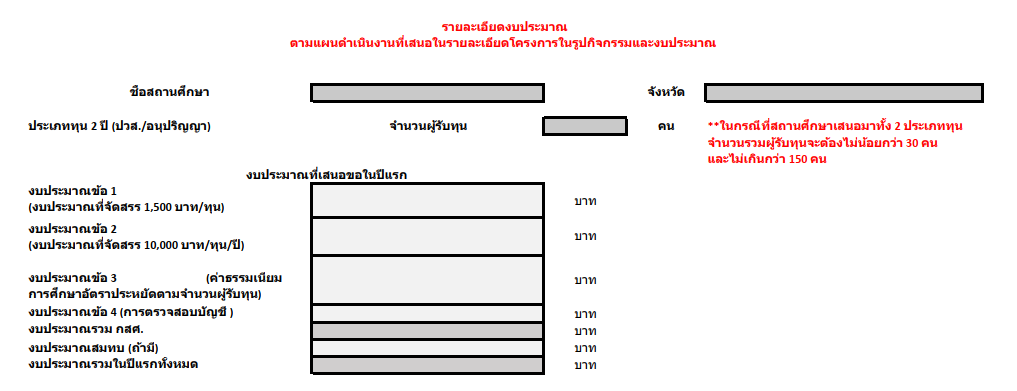 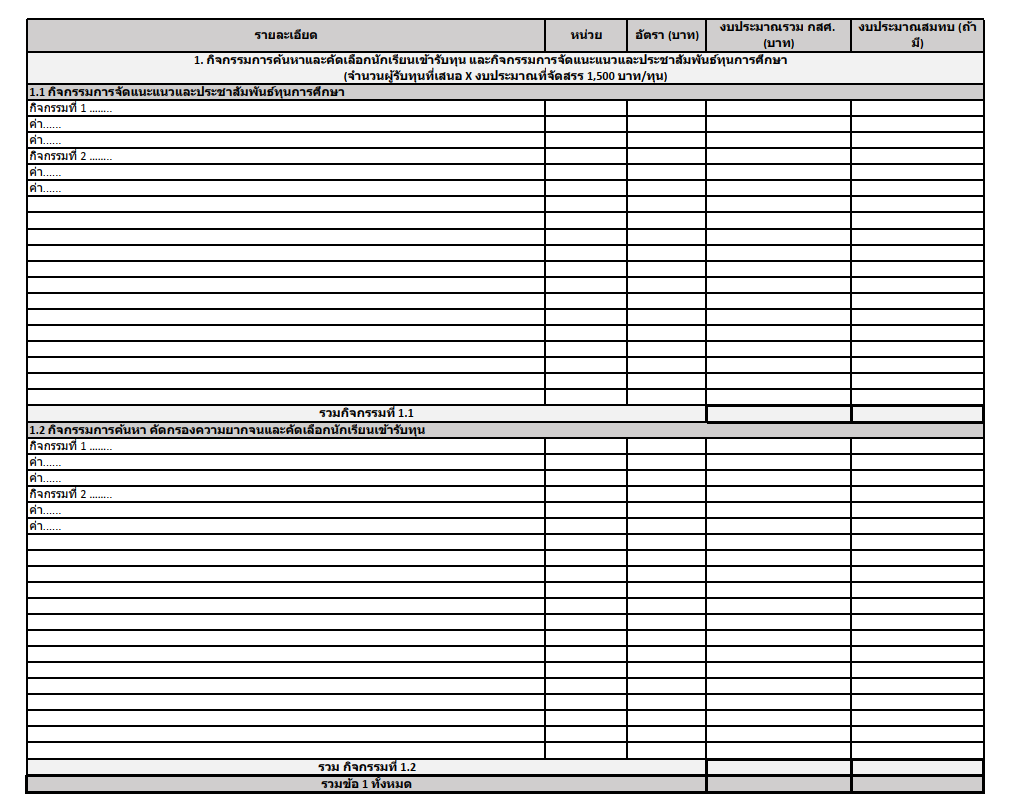 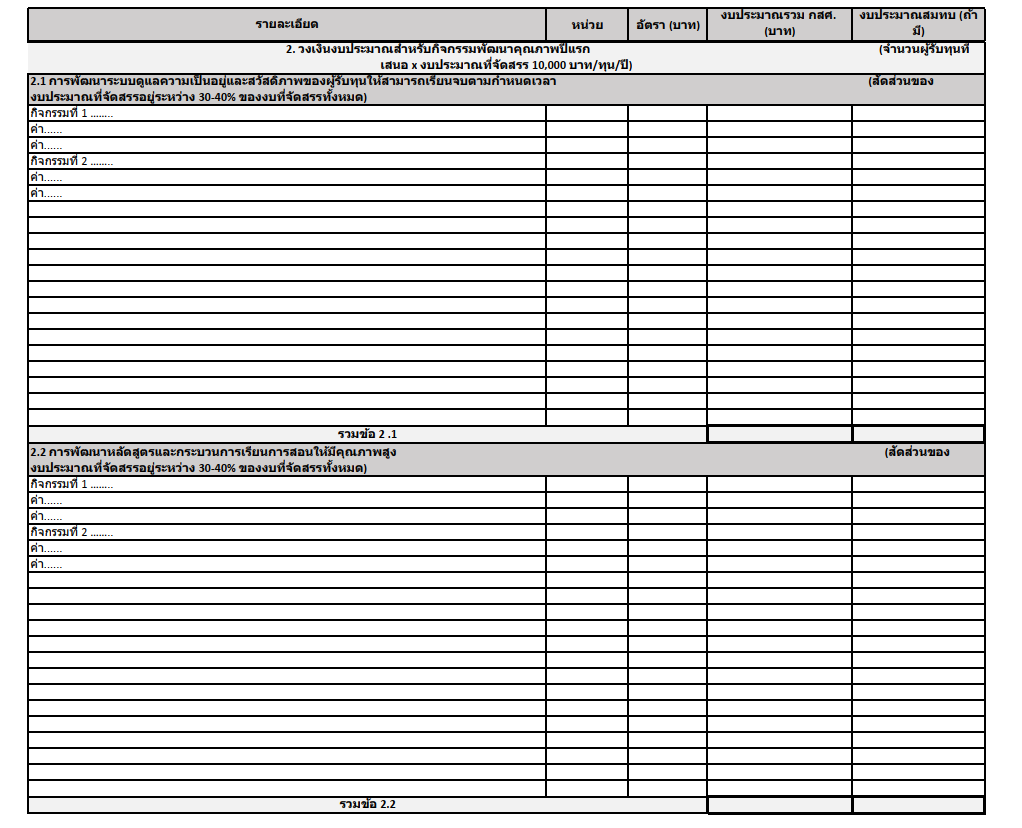 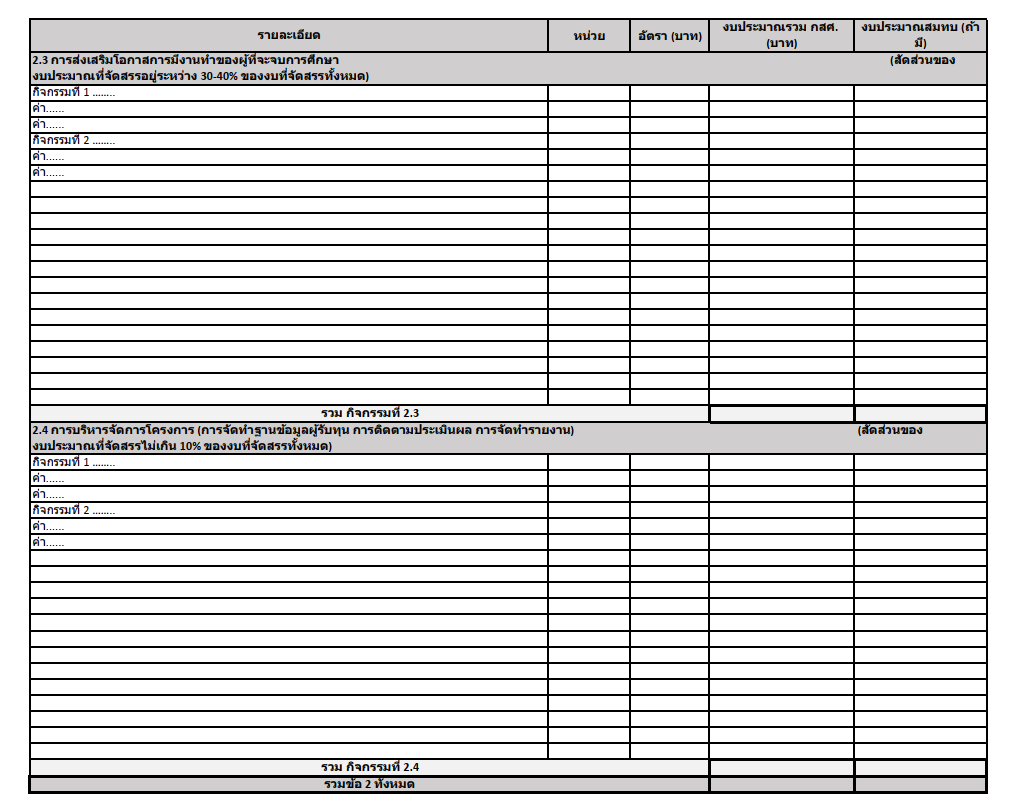 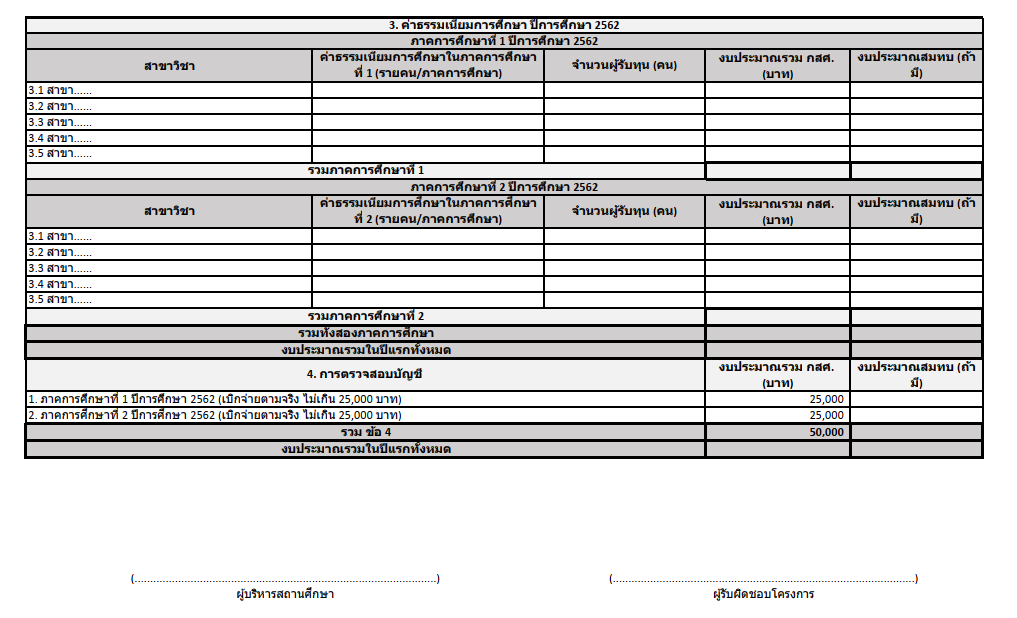 การบริหารจัดการระบุโครงสร้างการบริหาร/โครงสร้างการกำกับดูแลของโครงการฯ เพื่อความยั่งยืน องค์ประกอบของผู้มีส่วนเกี่ยวข้องตามโครงสร้าง เช่น หน่วยงานสถาบัน สถานประกอบการที่รับนักศึกษา รวมทั้งครู/อาจารย์ นักศึกษาและศิษย์เก่า องค์กรปกครองส่วนท้องถิ่นระบุบทบาทอำนาจหน้าที่ของโครงสร้างการบริหารในแต่ละส่วนงาน………………………………………………………………………………………………………………………………………………………..……………….…………………………………………………………………………………………………………………………………………………….…………..………………………………………………………………………………………………………………………………………………………………..……………….…………………………………………………………………………………………………………………………………………………….…………..………………………………………………………………………………………………………………………………………………………………..……………….…………………………………………………………………………………………………………………………………………………….…………..………………………………………………………………………………………………………………………………………………………………..……………….…………………………………………………………………………………………………………………………………………………….…………..………………………………………………………………………………………………………………………………………………………………..……………….…………………………………………………………………………………………………………………………………………………….…………..………การบริหารความเสี่ยงระบุประเด็นความเสี่ยงที่จะเกิดขึ้น  ผลกระทบที่คาดว่าจะเกิดขึ้น และวิธีการการบริหารจัดการความเสี่ยงการติดตาม/ประเมินผล ระบุแนวทางแผนการติดตาม/ประเมินผลที่ชัดเจน ปฏิบัติได้จริงระบุประเด็นในการติดตาม/ประเมิน ช่วงเวลา งบประมาณ และผู้รับผิดชอบที่ชัดเจนเป็นการวัดในเชิงประสิทธิภาพ ประสิทธิผล ที่มุ่งการเปลี่ยนแปลงเด็กและเยาวชนสถานศึกษามีแนวทางที่จะติดตามผลสำเร็จของโครงการและประเมินผลอย่างไรตัวชี้วัด ตัวชี้วัดโครงการ คือ อัตราการคงอยู่ของนักศึกษาผู้รับทุนในปีที่ ๑ ต่อจำนวนนักศึกษาผู้รับทุนทั้งหมด (โปรดระบุ) 
ร้อยละ ………..อัตราการสำเร็จการศึกษาของนักศึกษาผู้รับทุนในระยะเวลา ๒ ปี ต่อจำนวนนักศึกษาผู้รับทุนทั้งหมด (โปรดระบุ) ร้อยละ ………..(สถานศึกษาระบุตัวชี้วัดอื่น ๆ)……………………………………………………………………………………….…………………………………………………………………………ส่วนที่ ๓ คำรับรองส่วนที่ ๓ คำรับรองโปรดยืนยันเพื่อเป็นแนวปฏิบัติตามหลักการของสถานศึกษาที่เสนอโครงการ (๑) ขอรับรองว่าข้อมูลที่อยู่ในข้อเสนอโครงการเป็นจริงทุกประการ และยอมรับว่าหากมีการตรวจพบข้อความอันเป็นเท็จ โครงการจะไม่ได้รับการอนุมัติ โดยในกรณีมีการเบิกจ่ายเงินให้แก่โครงการแล้ว เงินดังกล่าวจะต้องชำระคืนให้กับ กสศ. (๒) ขอรับรองว่าข้อเสนอโครงการนี้ไม่ได้ทำขึ้นเพื่อขอรับการสนับสนุนงบประมาณจากรัฐ เอกชน หรือหน่วยงานอื่นใดในลักษณะรายการของบประมาณซ้ำซ้อน โครงการนี้เป็นโครงการที่จัดทำขึ้นเพื่อขอรับทุนจาก กสศ.เป็นการเฉพาะ (๓) ขอรับรองว่าข้อเสนอโครงการไม่ได้เกิดจากการคัดลอก ดัดแปลง เอกสารที่เป็นลิขสิทธิ์ใดๆ อย่างไม่ถูกต้องตามกฎหมาย (๔) ข้าพเจ้าเข้าใจว่าผลงานที่ส่งมอบต่อ กสศ. ทั้งหมดเป็นกรรมสิทธิ์ตามกฎหมายโดยชอบของ กสศ. (๕) ข้าพเจ้าได้ศึกษาแนวทางการสนับสนุนของ กสศ. แล้วโดยละเอียดและยินดีปฏิบัติตามโดยเคร่งครัด (๖) ข้าพเจ้าได้ตรวจสอบความถูกต้อง ครบถ้วน ของเอกสารเพื่อนำส่งข้อเสนอโครงการตามรายการเอกสารด้านล่างอย่างครบถ้วนแล้ว (๗) ข้าพเจ้ายอมรับผลการพิจารณาข้อเสนอโครงการของ กสศ. และยอมรับว่าการพิจารณาตัดสินของ กสศ. ถือเป็นที่สุดลงชื่อ …………………………………………………………………………….       (…………………………………………………………………………….)ผู้รับผิดชอบโครงการลงชื่อ …………………………………………………………………………….       (…………………………………………………………………………….)ผู้อำนวยการสถานศึกษาชื่อโครงการได้รับทุนจากสำนักฯของ กสศ.งบประมาณรวมจำนวนกลุ่มเป้าหมายระยะเวลาโครงการความสำเร็จของโครงการโดยย่อชื่อหลักสูตรสาขาที่รับการอนุมัติจากหน่วยงานต้นสังกัดที่ต้องการ
ยื่นเสนอขออุตสาหกรรมข้อมูลความต้องการแรงงานหน่วยงาน
ความร่วมมือ
ในประเทศหรือต่างประเทศและยกตัวอย่างกิจกรรมความร่วมมือความพร้อมด้านบุคลากร/   อุปกรณ์หลักสูตรรายชื่อครู/อาจารย์ผู้รับผิดชอบหลักสูตรสาขาและครู/อาจารย์ประจำหลักสูตรสาขา (จำนวนอย่างน้อย ๓ คน)วุฒิการศึกษา/สถาบันที่สำเร็จการศึกษาประสบการณ์การทำงาน/ผลงานวิชาการ๑. ........................................โดยได้รับการอนุมัติให้เปิดสอนในปี...............................  ยานยนต์สมัยใหม่  อิเล็กทรอนิกส์อัจฉริยะ  ท่องเที่ยวกลุ่มรายได้ดีและอุตสาหกรรมการท่องเที่ยวเชิงสุขภาพ เกษตรและเทคโนโลยีชีวภาพ การแปรรูปอาหาร หลักสูตรปกติที่เปิดสอนโดยทั่วไป หลักสูตรที่มีการพัฒนากับสถานประกอบการที่ร่วม (ขอให้ส่งรายละเอียดเพิ่มเติมหลักสูตรรายวิชาเพื่อการพิจารณาในเอกสารแนบ)๒. ........................................โดยได้รับการอนุมัติให้เปิดสอนในปี…………………….......  ยานยนต์สมัยใหม่  อิเล็กทรอนิกส์อัจฉริยะ  ท่องเที่ยวกลุ่มรายได้ดีและอุตสาหกรรมการท่องเที่ยวเชิงสุขภาพ เกษตรและเทคโนโลยีชีวภาพ การแปรรูปอาหาร หลักสูตรปกติที่เปิดสอนโดยทั่วไป หลักสูตรที่มีการพัฒนากับสถานประกอบการที่ร่วม (ขอให้ส่งรายละเอียดเพิ่มเติมหลักสูตรรายวิชาเพื่อการพิจารณาในเอกสารแนบ)๓. ........................................โดยได้รับการอนุมัติให้เปิดสอนในปี…………………….......  ยานยนต์สมัยใหม่  อิเล็กทรอนิกส์อัจฉริยะ  ท่องเที่ยวกลุ่มรายได้ดีและอุตสาหกรรมการท่องเที่ยวเชิงสุขภาพ เกษตรและเทคโนโลยีชีวภาพ การแปรรูปอาหาร หลักสูตรปกติที่เปิดสอนโดยทั่วไป หลักสูตรที่มีการพัฒนากับสถานประกอบการที่ร่วม (ขอให้ส่งรายละเอียดเพิ่มเติมหลักสูตรรายวิชาเพื่อการพิจารณาในเอกสารแนบ)๔. ........................................โดยได้รับการอนุมัติให้เปิดสอนในปี…………………….......  ยานยนต์สมัยใหม่  อิเล็กทรอนิกส์อัจฉริยะ  ท่องเที่ยวกลุ่มรายได้ดีและอุตสาหกรรมการท่องเที่ยวเชิงสุขภาพ เกษตรและเทคโนโลยีชีวภาพ การแปรรูปอาหาร หลักสูตรปกติที่เปิดสอนโดยทั่วไป หลักสูตรที่มีการพัฒนากับสถานประกอบการที่ร่วม (ขอให้ส่งรายละเอียดเพิ่มเติมหลักสูตรรายวิชาเพื่อการพิจารณาในเอกสารแนบ)๕. ........................................โดยได้รับการอนุมัติให้เปิดสอนในปี…………………….......  ยานยนต์สมัยใหม่  อิเล็กทรอนิกส์อัจฉริยะ  ท่องเที่ยวกลุ่มรายได้ดีและอุตสาหกรรมการท่องเที่ยวเชิงสุขภาพ เกษตรและเทคโนโลยีชีวภาพ การแปรรูปอาหาร หลักสูตรปกติที่เปิดสอนโดยทั่วไป หลักสูตรที่มีการพัฒนากับสถานประกอบการที่ร่วม (ขอให้ส่งรายละเอียดเพิ่มเติมหลักสูตรรายวิชาเพื่อการพิจารณาในเอกสารแนบ)ชื่อหลักสูตรสาขาที่รับการอนุมัติจากหน่วยงานต้นสังกัดที่ต้องการ
ยื่นเสนอขออุตสาหกรรมข้อมูลความต้องการแรงงานหน่วยงานความร่วมมือใน/ต่างประเทศและยกตัวอย่างกิจกรรมความร่วมมือความพร้อมด้านบุคลากร/   อุปกรณ์หลักสูตรรายชื่อครู/อาจารย์ผู้รับผิดชอบหลักสูตรสาขาและครู/อาจารย์ประจำหลักสูตรสาขา(จำนวนอย่างน้อย ๓ คน)วุฒิการศึกษา/สถาบันที่สำเร็จการศึกษาประสบการณ์การทำงาน/ผลงานวิชาการ๑. .............................................โดยได้รับการอนุมัติให้เปิดสอนในปี……………………………….......หุ่นยนต์เพื่ออุตสาหกรรมการบินและโลจิสติกส์เชื้อเพลิงชีวภาพและเคมีชีวภาพดิจิทัลการแพทย์ครบวงจร หลักสูตรปกติที่เปิดสอนโดยทั่วไป หลักสูตรที่มีการพัฒนากับสถานประกอบการที่ร่วม (ขอให้ส่งรายละเอียดเพิ่มเติมหลักสูตรรายวิชาเพื่อการพิจารณาในเอกสารแนบ)๒. .............................................โดยได้รับการอนุมัติให้เปิดสอนในปี……………………………….......หุ่นยนต์เพื่ออุตสาหกรรมการบินและโลจิสติกส์เชื้อเพลิงชีวภาพและเคมีชีวภาพดิจิทัลการแพทย์ครบวงจร หลักสูตรปกติที่เปิดสอนโดยทั่วไป หลักสูตรที่มีการพัฒนากับสถานประกอบการที่ร่วม (ขอให้ส่งรายละเอียดเพิ่มเติมหลักสูตรรายวิชาเพื่อการพิจารณาในเอกสารแนบ)๓. .............................................โดยได้รับการอนุมัติให้เปิดสอนในปี……………………………….......หุ่นยนต์เพื่ออุตสาหกรรมการบินและโลจิสติกส์เชื้อเพลิงชีวภาพและเคมีชีวภาพดิจิทัลการแพทย์ครบวงจร หลักสูตรปกติที่เปิดสอนโดยทั่วไป หลักสูตรที่มีการพัฒนากับสถานประกอบการที่ร่วม (ขอให้ส่งรายละเอียดเพิ่มเติมหลักสูตรรายวิชาเพื่อการพิจารณาในเอกสารแนบ)๔. .............................................โดยได้รับการอนุมัติให้เปิดสอนในปี……………………………….......หุ่นยนต์เพื่ออุตสาหกรรมการบินและโลจิสติกส์เชื้อเพลิงชีวภาพและเคมีชีวภาพดิจิทัลการแพทย์ครบวงจร หลักสูตรปกติที่เปิดสอนโดยทั่วไป หลักสูตรที่มีการพัฒนากับสถานประกอบการที่ร่วม (ขอให้ส่งรายละเอียดเพิ่มเติมหลักสูตรรายวิชาเพื่อการพิจารณาในเอกสารแนบ)๕. .............................................โดยได้รับการอนุมัติให้เปิดสอนในปี……………………………….......หุ่นยนต์เพื่ออุตสาหกรรมการบินและโลจิสติกส์เชื้อเพลิงชีวภาพและเคมีชีวภาพดิจิทัลการแพทย์ครบวงจร หลักสูตรปกติที่เปิดสอนโดยทั่วไป หลักสูตรที่มีการพัฒนากับสถานประกอบการที่ร่วม (ขอให้ส่งรายละเอียดเพิ่มเติมหลักสูตรรายวิชาเพื่อการพิจารณาในเอกสารแนบ)ชื่อหลักสูตรสาขาที่รับการอนุมัติจากหน่วยงานต้นสังกัดที่ต้องการ
ยื่นเสนอขอข้อมูลความต้องการแรงงานหน่วยงานความร่วมมือใน/ต่างประเทศและยกตัวอย่างกิจกรรมความร่วมมือความพร้อมด้านบุคลากร/   อุปกรณ์หลักสูตรรายชื่อครู/อาจารย์ผู้รับผิดชอบหลักสูตรสาขา และครู/อาจารย์ประจำหลักสูตรสาขา (จำนวนอย่างน้อย ๓ คน)วุฒิการศึกษา/สถาบันที่สำเร็จการศึกษาประสบการณ์การทำงาน/ผลงานวิชาการ๑. .................................................................โดยได้รับการอนุมัติให้เปิดสอนในปี………….. หลักสูตรปกติที่เปิดสอนโดยทั่วไป หลักสูตรที่มีการพัฒนากับสถานประกอบการที่ร่วม (ขอให้ส่งรายละเอียดเพิ่มเติมหลักสูตรรายวิชาเพื่อการพิจารณาในเอกสารแนบ)๒. .................................................................โดยได้รับการอนุมัติให้เปิดสอนในปี………….. หลักสูตรปกติที่เปิดสอนโดยทั่วไป หลักสูตรที่มีการพัฒนากับสถานประกอบการที่ร่วม (ขอให้ส่งรายละเอียดเพิ่มเติมหลักสูตรรายวิชาเพื่อการพิจารณาในเอกสารแนบ)๓. .................................................................โดยได้รับการอนุมัติให้เปิดสอนในปี………….. หลักสูตรปกติที่เปิดสอนโดยทั่วไป หลักสูตรที่มีการพัฒนากับสถานประกอบการที่ร่วม (ขอให้ส่งรายละเอียดเพิ่มเติมหลักสูตรรายวิชาเพื่อการพิจารณาในเอกสารแนบ)๔. .................................................................โดยได้รับการอนุมัติให้เปิดสอนในปี………….. หลักสูตรปกติที่เปิดสอนโดยทั่วไป หลักสูตรที่มีการพัฒนากับสถานประกอบการที่ร่วม (ขอให้ส่งรายละเอียดเพิ่มเติมหลักสูตรรายวิชาเพื่อการพิจารณาในเอกสารแนบ)๕. .................................................................โดยได้รับการอนุมัติให้เปิดสอนในปี………….. หลักสูตรปกติที่เปิดสอนโดยทั่วไป หลักสูตรที่มีการพัฒนากับสถานประกอบการที่ร่วม (ขอให้ส่งรายละเอียดเพิ่มเติมหลักสูตรรายวิชาเพื่อการพิจารณาในเอกสารแนบ)ชื่อหลักสูตรสาขาที่รับการอนุมัติจากหน่วยงานต้นสังกัดที่ต้องการ
ยื่นเสนอขอข้อมูลความต้องการแรงงานหน่วยงานความร่วมมือใน/ต่างประเทศและยกตัวอย่างกิจกรรมความร่วมมือความพร้อมด้านบุคลากร/   อุปกรณ์หลักสูตรรายชื่อครู/อาจารย์ผู้รับผิดชอบหลักสูตรสาขาสาขาและครู/อาจารย์ประจำหลักสูตรสาขาสาขา(จำนวนอย่างน้อย ๓ คน)วุฒิการศึกษา/สถาบันที่สำเร็จการศึกษาประสบการณ์การทำงาน/ผลงานวิชาการ๑. ............................................โดยได้รับการอนุมัติให้เปิดสอนในปี………………………………...... หลักสูตรปกติที่เปิดสอนโดยทั่วไป หลักสูตรที่มีการพัฒนากับสถานประกอบการที่ร่วม (ขอให้ส่งรายละเอียดเพิ่มเติมหลักสูตรรายวิชาเพื่อการพิจารณาในเอกสารแนบ)๒. ............................................โดยได้รับการอนุมัติให้เปิดสอนในปี………………………………...... หลักสูตรปกติที่เปิดสอนโดยทั่วไป หลักสูตรที่มีการพัฒนากับสถานประกอบการที่ร่วม (ขอให้ส่งรายละเอียดเพิ่มเติมหลักสูตรรายวิชาเพื่อการพิจารณาในเอกสารแนบ)๓. ............................................โดยได้รับการอนุมัติให้เปิดสอนในปี………………………………...... หลักสูตรปกติที่เปิดสอนโดยทั่วไป หลักสูตรที่มีการพัฒนากับสถานประกอบการที่ร่วม (ขอให้ส่งรายละเอียดเพิ่มเติมหลักสูตรรายวิชาเพื่อการพิจารณาในเอกสารแนบ)๔. ............................................โดยได้รับการอนุมัติให้เปิดสอนในปี………………………………...... หลักสูตรปกติที่เปิดสอนโดยทั่วไป หลักสูตรที่มีการพัฒนากับสถานประกอบการที่ร่วม (ขอให้ส่งรายละเอียดเพิ่มเติมหลักสูตรรายวิชาเพื่อการพิจารณาในเอกสารแนบ)๕. ............................................โดยได้รับการอนุมัติให้เปิดสอนในปี………………………………...... หลักสูตรปกติที่เปิดสอนโดยทั่วไป หลักสูตรที่มีการพัฒนากับสถานประกอบการที่ร่วม (ขอให้ส่งรายละเอียดเพิ่มเติมหลักสูตรรายวิชาเพื่อการพิจารณาในเอกสารแนบ)ชื่อหลักสูตรสาขาที่เสนอช่วงปีการศึกษาจำนวนนักศึกษาออกกลางคันอัตราการสำเร็จการศึกษา(จำนวนรับ : จำนวนนักศึกษาสำเร็จการศึกษา)เช่น (๗๕ คน : ๗๐ คนจำนวนนักศึกษาที่มีงานทำ๑. สาขา ก๒๕๖๐๒. สาขา ก๒๕๕๙๓. สาขา ก๒๕๕๘๔. สาขา ข๒๕๖๐๕. สาขา ข๒๕๕๙๖. สาขา ข๒๕๕๘๗…………………………………………………………………ชื่อหลักสูตรที่เสนอชื่อสถานที่จัดการเรียนการสอนตำบลอำเภอจังหวัด๑.๒.๓.๔.๕.กิจกรรมแนวทาง(ก) กลวิธีและกิจกรรมที่จะทำให้บรรลุผลลัพธ์ที่คาดหวังไว้(ข) การมีส่วนร่วมของกลุ่มเป้าหมาย ได้แก่ ภาคเอกชน ผู้ประกอบการ ศิษย์เก่า ตั้งแต่การวางแผน การปฏิบัติ และการวัดและประเมินผล(ค) กลวิธีและกิจกรรมที่เหมาะสมกับกลุ่มเป้าหมาย ระยะเวลา และบริหารจัดการได้(ง) กลวิธีและกิจกรรมต่างๆ ของโครงการต้องเชื่อมโยง และส่งผลต่อกิจกรรมอื่น ๆกิจกรรมแนวทาง(ก) กลวิธีและกิจกรรมที่จะทำให้บรรลุผลลัพธ์ที่คาดหวังไว้(ข) การมีส่วนร่วมของกลุ่มเป้าหมาย ได้แก่ ภาคเอกชน ผู้ประกอบการ ศิษย์เก่า ตั้งแต่การวางแผน การปฏิบัติ และการวัดและประเมินผล(ค) กลวิธีและกิจกรรมที่เหมาะสมกับกลุ่มเป้าหมาย ระยะเวลา งบประมาณ และบริหารจัดการได้(ง) กลวิธีและกิจกรรมต่างๆ ของโครงการต้องเชื่อมโยง และส่งผลต่อกิจกรรมอื่น ๆสถานศึกษามีหอพักภายในหรือไม่  มี  ระบุจำนวนหอพักในสถานศึกษา กรณีหากสถานศึกษาของท่านได้รับการคัดเลือกให้เข้าร่วมโครงการฯ ท่านสามารถจัดหอพักที่มีของสถานศึกษาสำหรับนักศึกษาผู้รับทุนของโครงการฯ เป็นการเฉพาะได้หรือไม่ ได้  ไม่ได้ เพราะเหตุใด ...............................................................................................................................................................................................................................................................................................................................................................................................................................................................................................................................................             สถานศึกษาจะมีวิธีบริหารจัดการ ดังนี้........................................................................................................................................................................................................................................................................................................................................................................................................................................................................................................................ ไม่มี (โปรดระบุวิธีการบริหารจัดการ) สถานศึกษามีวิธีการบริหารจัดการดังนี้........................................................................................................................................................................................................................................................................................................................................................................................................................................................................กิจกรรมแนวทาง(ก) กลวิธีและกิจกรรมที่จะทำให้บรรลุผลลัพธ์ที่คาดหวังไว้(ข) การมีส่วนร่วมของกลุ่มเป้าหมาย ได้แก่ ภาคเอกชน ผู้ประกอบการ ศิษย์เก่า ตั้งแต่การวางแผน การปฏิบัติ และการวัดและประเมินผล(ค) กลวิธีและกิจกรรมที่เหมาะสมกับกลุ่มเป้าหมาย ระยะเวลา งบประมาณ และบริหารจัดการได้(ง) กลวิธีและกิจกรรมต่างๆ ของโครงการต้องเชื่อมโยง และส่งผลต่อกิจกรรมอื่นๆ(โปรดระบุให้ครบทุกหลักสูตรสาขาที่ต้องการยื่นเสนอขอ)
๑. หลักสูตรสาขา...................................................................................................................................................................... 
เป็นหลักสูตรที่มีระบบบูรณาการการเรียนรู้กับการทำงาน Work Integrated Learning (WIL) หรือไม่  ไม่เป็น  เป็น ในกรณีที่เป็น WIL โปรดระบุรูปแบบ    ทวิภาคี     การฝึกประสบการณ์วิชาชีพ     การฝึกภาคฤดูร้อน   อื่นๆ ระบุ……………………………………….……………………โดยมีระยะเวลาในการเรียนรู้ในสถานประกอบการเป็นระยะเวลา ………………..วัน/สัปดาห์ จำนวนรวม………………………………………ภาคการศึกษา  ………………..ภาคการศึกษา (อยู่ในสถานประกอบการตลอดภาคการศึกษา) จำนวนรวม…………………………ภาคการศึกษา ………………..ภาคฤดูร้อนการศึกษา (อยู่ในสถานประกอบการตลอดภาคการศึกษา) จำนวนรวม………………ภาคการศึกษาความร่วมมือกับหน่วยงานภาคเอกชน/ภาคผู้ประกอบการ………………………………………(ระบุชื่อ)…………………………….………..๒. หลักสูตรสาขา...................................................................................................................................................................... 
เป็นหลักสูตรที่มีระบบบูรณาการการเรียนรู้กับการทำงาน Work Integrated Learning (WIL) หรือไม่  ไม่เป็น  เป็น ในกรณีที่เป็น WIL โปรดระบุรูปแบบ    ทวิภาคี     การฝึกประสบการณ์วิชาชีพ     การฝึกภาคฤดูร้อน   อื่นๆ ระบุ……………………………………….……………………โดยมีระยะเวลาในการเรียนรู้ในสถานประกอบการเป็นระยะเวลา ………………..วัน/สัปดาห์ จำนวนรวม………………………………………ภาคการศึกษา  ………………..ภาคการศึกษา (อยู่ในสถานประกอบการตลอดภาคการศึกษา) จำนวนรวม…………………………ภาคการศึกษา ………………..ภาคฤดูร้อนการศึกษา (อยู่ในสถานประกอบการตลอดภาคการศึกษา) จำนวนรวม………………ภาคการศึกษาความร่วมมือกับหน่วยงานภาคเอกชน/ภาคผู้ประกอบการ………………………………………(ระบุชื่อ)…………………………….………..๓. หลักสูตรสาขา...................................................................................................................................................................... 
เป็นหลักสูตรที่มีระบบบูรณาการการเรียนรู้กับการทำงาน Work Integrated Learning (WIL) หรือไม่  ไม่เป็น  เป็น ในกรณีที่เป็น WIL โปรดระบุรูปแบบ    ทวิภาคี     การฝึกประสบการณ์วิชาชีพ     การฝึกภาคฤดูร้อน   อื่นๆ ระบุ……………………………………….……………………โดยมีระยะเวลาในการเรียนรู้ในสถานประกอบการเป็นระยะเวลา ………………..วัน/สัปดาห์ จำนวนรวม………………………………………ภาคการศึกษา  ………………..ภาคการศึกษา (อยู่ในสถานประกอบการตลอดภาคการศึกษา) จำนวนรวม…………………………ภาคการศึกษา ………………..ภาคฤดูร้อนการศึกษา (อยู่ในสถานประกอบการตลอดภาคการศึกษา) จำนวนรวม………………ภาคการศึกษาความร่วมมือกับหน่วยงานภาคเอกชน/ภาคผู้ประกอบการ………………………………………(ระบุชื่อ)…………………………….………..๔. หลักสูตรสาขา...................................................................................................................................................................... 
เป็นหลักสูตรที่มีระบบบูรณาการการเรียนรู้กับการทำงาน Work Integrated Learning (WIL) หรือไม่  ไม่เป็น  เป็น ในกรณีที่เป็น WIL โปรดระบุรูปแบบ    ทวิภาคี     การฝึกประสบการณ์วิชาชีพ     การฝึกภาคฤดูร้อน   อื่นๆ ระบุ……………………………………….……………………โดยมีระยะเวลาในการเรียนรู้ในสถานประกอบการเป็นระยะเวลา ………………..วัน/สัปดาห์ จำนวนรวม………………………………………ภาคการศึกษา  ………………..ภาคการศึกษา (อยู่ในสถานประกอบการตลอดภาคการศึกษา) จำนวนรวม…………………………ภาคการศึกษา ………………..ภาคฤดูร้อนการศึกษา (อยู่ในสถานประกอบการตลอดภาคการศึกษา) จำนวนรวม………………ภาคการศึกษาความร่วมมือกับหน่วยงานภาคเอกชน/ภาคผู้ประกอบการ………………………………………(ระบุชื่อ)…………………………….………..๕. หลักสูตรสาขา...................................................................................................................................................................... 
เป็นหลักสูตรที่มีระบบบูรณาการการเรียนรู้กับการทำงาน Work Integrated Learning (WIL) หรือไม่  ไม่เป็น  เป็น ในกรณีที่เป็น WIL โปรดระบุรูปแบบ    ทวิภาคี     การฝึกประสบการณ์วิชาชีพ     การฝึกภาคฤดูร้อน   อื่นๆ ระบุ……………………………………….……………………โดยมีระยะเวลาในการเรียนรู้ในสถานประกอบการเป็นระยะเวลา ………………..วัน/สัปดาห์ จำนวนรวม………………………………………ภาคการศึกษา  ………………..ภาคการศึกษา (อยู่ในสถานประกอบการตลอดภาคการศึกษา) จำนวนรวม…………………………ภาคการศึกษา ………………..ภาคฤดูร้อนการศึกษา (อยู่ในสถานประกอบการตลอดภาคการศึกษา) จำนวนรวม………………ภาคการศึกษาความร่วมมือกับหน่วยงานภาคเอกชน/ภาคผู้ประกอบการ………………………………………(ระบุชื่อ)…………………………….………..โดยสถานศึกษามีแนวทางรายละเอียดการดำเนินงานการพัฒนาหลักสูตรและกระบวนการเรียนการสอนให้มีคุณภาพสูง ดังนี้(โปรดระบุให้ครบทุกหลักสูตรสาขาที่ต้องการยื่นเสนอขอ)
๑. หลักสูตรสาขา...................................................................................................................................................................... 
เป็นหลักสูตรที่มีระบบบูรณาการการเรียนรู้กับการทำงาน Work Integrated Learning (WIL) หรือไม่  ไม่เป็น  เป็น ในกรณีที่เป็น WIL โปรดระบุรูปแบบ    ทวิภาคี     การฝึกประสบการณ์วิชาชีพ     การฝึกภาคฤดูร้อน   อื่นๆ ระบุ……………………………………….……………………โดยมีระยะเวลาในการเรียนรู้ในสถานประกอบการเป็นระยะเวลา ………………..วัน/สัปดาห์ จำนวนรวม………………………………………ภาคการศึกษา  ………………..ภาคการศึกษา (อยู่ในสถานประกอบการตลอดภาคการศึกษา) จำนวนรวม…………………………ภาคการศึกษา ………………..ภาคฤดูร้อนการศึกษา (อยู่ในสถานประกอบการตลอดภาคการศึกษา) จำนวนรวม………………ภาคการศึกษาความร่วมมือกับหน่วยงานภาคเอกชน/ภาคผู้ประกอบการ………………………………………(ระบุชื่อ)…………………………….………..๒. หลักสูตรสาขา...................................................................................................................................................................... 
เป็นหลักสูตรที่มีระบบบูรณาการการเรียนรู้กับการทำงาน Work Integrated Learning (WIL) หรือไม่  ไม่เป็น  เป็น ในกรณีที่เป็น WIL โปรดระบุรูปแบบ    ทวิภาคี     การฝึกประสบการณ์วิชาชีพ     การฝึกภาคฤดูร้อน   อื่นๆ ระบุ……………………………………….……………………โดยมีระยะเวลาในการเรียนรู้ในสถานประกอบการเป็นระยะเวลา ………………..วัน/สัปดาห์ จำนวนรวม………………………………………ภาคการศึกษา  ………………..ภาคการศึกษา (อยู่ในสถานประกอบการตลอดภาคการศึกษา) จำนวนรวม…………………………ภาคการศึกษา ………………..ภาคฤดูร้อนการศึกษา (อยู่ในสถานประกอบการตลอดภาคการศึกษา) จำนวนรวม………………ภาคการศึกษาความร่วมมือกับหน่วยงานภาคเอกชน/ภาคผู้ประกอบการ………………………………………(ระบุชื่อ)…………………………….………..๓. หลักสูตรสาขา...................................................................................................................................................................... 
เป็นหลักสูตรที่มีระบบบูรณาการการเรียนรู้กับการทำงาน Work Integrated Learning (WIL) หรือไม่  ไม่เป็น  เป็น ในกรณีที่เป็น WIL โปรดระบุรูปแบบ    ทวิภาคี     การฝึกประสบการณ์วิชาชีพ     การฝึกภาคฤดูร้อน   อื่นๆ ระบุ……………………………………….……………………โดยมีระยะเวลาในการเรียนรู้ในสถานประกอบการเป็นระยะเวลา ………………..วัน/สัปดาห์ จำนวนรวม………………………………………ภาคการศึกษา  ………………..ภาคการศึกษา (อยู่ในสถานประกอบการตลอดภาคการศึกษา) จำนวนรวม…………………………ภาคการศึกษา ………………..ภาคฤดูร้อนการศึกษา (อยู่ในสถานประกอบการตลอดภาคการศึกษา) จำนวนรวม………………ภาคการศึกษาความร่วมมือกับหน่วยงานภาคเอกชน/ภาคผู้ประกอบการ………………………………………(ระบุชื่อ)…………………………….………..๔. หลักสูตรสาขา...................................................................................................................................................................... 
เป็นหลักสูตรที่มีระบบบูรณาการการเรียนรู้กับการทำงาน Work Integrated Learning (WIL) หรือไม่  ไม่เป็น  เป็น ในกรณีที่เป็น WIL โปรดระบุรูปแบบ    ทวิภาคี     การฝึกประสบการณ์วิชาชีพ     การฝึกภาคฤดูร้อน   อื่นๆ ระบุ……………………………………….……………………โดยมีระยะเวลาในการเรียนรู้ในสถานประกอบการเป็นระยะเวลา ………………..วัน/สัปดาห์ จำนวนรวม………………………………………ภาคการศึกษา  ………………..ภาคการศึกษา (อยู่ในสถานประกอบการตลอดภาคการศึกษา) จำนวนรวม…………………………ภาคการศึกษา ………………..ภาคฤดูร้อนการศึกษา (อยู่ในสถานประกอบการตลอดภาคการศึกษา) จำนวนรวม………………ภาคการศึกษาความร่วมมือกับหน่วยงานภาคเอกชน/ภาคผู้ประกอบการ………………………………………(ระบุชื่อ)…………………………….………..๕. หลักสูตรสาขา...................................................................................................................................................................... 
เป็นหลักสูตรที่มีระบบบูรณาการการเรียนรู้กับการทำงาน Work Integrated Learning (WIL) หรือไม่  ไม่เป็น  เป็น ในกรณีที่เป็น WIL โปรดระบุรูปแบบ    ทวิภาคี     การฝึกประสบการณ์วิชาชีพ     การฝึกภาคฤดูร้อน   อื่นๆ ระบุ……………………………………….……………………โดยมีระยะเวลาในการเรียนรู้ในสถานประกอบการเป็นระยะเวลา ………………..วัน/สัปดาห์ จำนวนรวม………………………………………ภาคการศึกษา  ………………..ภาคการศึกษา (อยู่ในสถานประกอบการตลอดภาคการศึกษา) จำนวนรวม…………………………ภาคการศึกษา ………………..ภาคฤดูร้อนการศึกษา (อยู่ในสถานประกอบการตลอดภาคการศึกษา) จำนวนรวม………………ภาคการศึกษาความร่วมมือกับหน่วยงานภาคเอกชน/ภาคผู้ประกอบการ………………………………………(ระบุชื่อ)…………………………….………..โดยสถานศึกษามีแนวทางรายละเอียดการดำเนินงานการพัฒนาหลักสูตรและกระบวนการเรียนการสอนให้มีคุณภาพสูง ดังนี้กิจกรรมแนวทาง(ก) กลวิธีและกิจกรรมที่จะทำให้บรรลุผลลัพธ์ที่คาดหวังไว้(ข) การมีส่วนร่วมของกลุ่มเป้าหมาย ได้แก่ ภาคเอกชน ผู้ประกอบการ ศิษย์เก่า ตั้งแต่การวางแผน การปฏิบัติ และการวัดและประเมินผล(ค) กลวิธีและกิจกรรมที่เหมาะสมกับกลุ่มเป้าหมาย ระยะเวลา งบประมาณ และบริหารจัดการได้(ง) กลวิธีและกิจกรรมต่างๆ ของโครงการต้องเชื่อมโยง และส่งผลต่อกิจกรรมอื่นๆกิจกรรมแนวทาง(ก) กลวิธีและกิจกรรมที่จะทำให้บรรลุผลลัพธ์ที่คาดหวังไว้(ข) การมีส่วนร่วมของกลุ่มเป้าหมาย ได้แก่ ภาคเอกชน ผู้ประกอบการ ศิษย์เก่า ตั้งแต่การวางแผน การปฏิบัติ และการวัดและประเมินผล(ค) กลวิธีและกิจกรรมที่เหมาะสมกับกลุ่มเป้าหมาย ระยะเวลา งบประมาณ และบริหารจัดการได้(ง) กลวิธีและกิจกรรมต่างๆ ของโครงการต้องเชื่อมโยง และส่งผลต่อกิจกรรมอื่นๆผลผลิตผลผลิตที่เกิดขึ้น/ผลผลิตที่ส่งมอบ กสศ. รายงานความก้าวหน้าของสถานศึกษารายงานความก้าวหน้าของนักเรียนผู้รับทุนตามระยะเวลาที่กำหนด ได้แก่ แฟ้มสะสมผลงาน (Portfolio) ที่แสดงผลการพัฒนาของเด็กทั้งด้านผลการเรียน ทักษะการเรียนรู้และพฤติกรรม รวมถึงความเสี่ยงต่าง ๆระบุ อื่น ๆ (ถ้ามี)…………………………………………….…………………..…………ผลลัพธ์การเปลี่ยนแปลงที่เกิดขึ้นกับนักเรียน/นักศึกษา และสถานศึกษาลดความเหลื่อมล้ำทางการศึกษาระหว่างผู้ขาดแคลนทุนทรัพย์ และด้อยโอกาส และประชากรของประเทศที่เหลือ โดยกลุ่มเป้าหมายมีโอกาสทางเศรษฐกิจและสังคมที่สูงขึ้นระบุ อื่น ๆ (ถ้ามี)…………………………………………………………………...………ประเด็นความเสี่ยงผลกระทบที่คาดว่าจะเกิดขึ้นวิธีการการบริหารจัดการความเสี่ยงกรอบคุณภาพประเด็นในการติดตามแผนการทำงานวิธีการประเมินผล/เครื่องมือตัวชี้วัดเชิงปริมาณ/คุณภาพช่วงเวลาหน่วยงาน/ผู้รับผิดชอบ๑. สถานศึกษามีแนวทางในการแนะแนวและประชาสัมพันธ์ทุนการศึกษาแก่สถานศึกษาอย่างไร๒. สถานศึกษามีแนวทางในการค้นหาและคัดเลือกนักเรียนเข้ารับทุนอย่างไร๓. สถานศึกษามีแนวทางในการพัฒนาระบบดูแลความเป็นอยู่และสวัสดิภาพของผู้เรียนให้สามารถเรียนจบตามกำหนดเวลาอย่างไร๔. สถานศึกษามีแนวทางในการพัฒนาหลักสูตรและกระบวนการเรียนการสอนให้มีคุณภาพสูงอย่างไร๕. สถานศึกษามีแนวทางในการส่งเสริมโอกาสการมีงานทำของผู้ที่จะจบการศึกษาอย่างไร